Заявка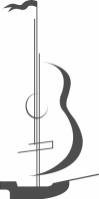 участника VIII Международного конкурса«Гитара в России»ПрограммаВ номинации «Солисты» для 5 и 6 групп необходимо указать программу II тура:II турКраткая творческая биографияучастника VIII Международного конкурса«Гитара в России»Далее, пожалуйста, перечислите наиболее значимые победы в конкурсах, свои творческие достижения в концертной деятельности.Ф.И.О. участника (полностью)НоминацияВозрастная группаДата рожденияАдресКонтактный телефонe-mailУчебное заведениеФ.И.О. преподавателя (полностью)КомпозиторНазваниеВремяКомпозиторНазваниеВремяФ.И.О. участника (полностью)НоминацияВозрастная группа